Close Contact Protocol
Quarantine vs. “Test and Stay”If your student is exposed to COVID-19 and is a close contact, your student will need to be monitored and tested. Below are the two options, which impact your student’s learning environment differently:“Test and Stay” ProtocolQuarantine Protocol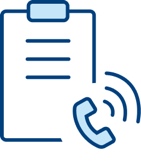 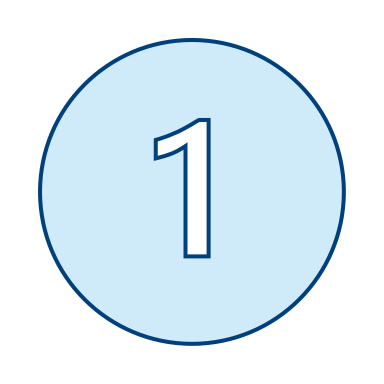 Close Contacts NotifiedAnyone who considered “close contact” based on exposure.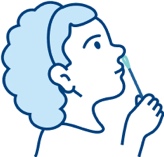 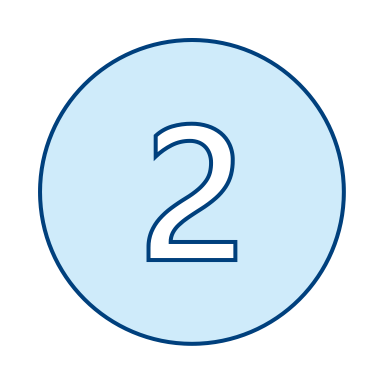 “Test and Stay”anyone without symptoms: rapid test daily for 5 days and stay in school to learn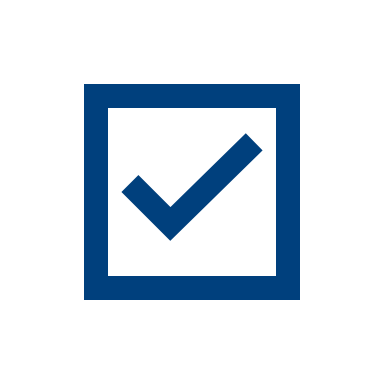 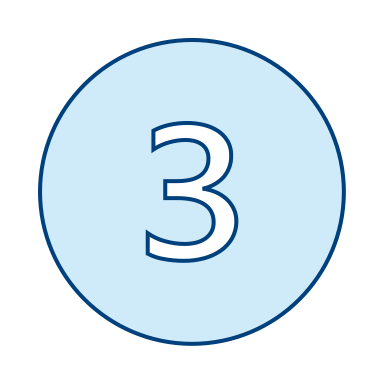 Return to Routine COVID Safety ChecksAfter 5 days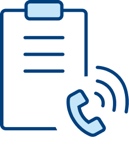 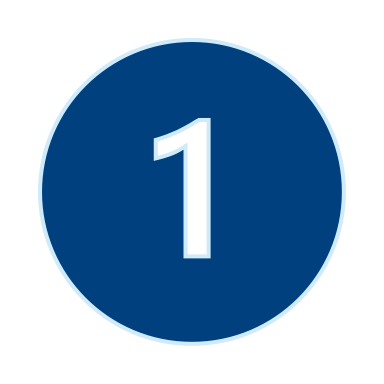 Close Contacts NotifiedAnyone who considered “close contact” based on exposure.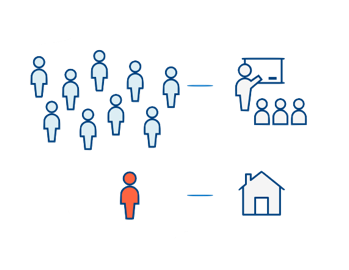 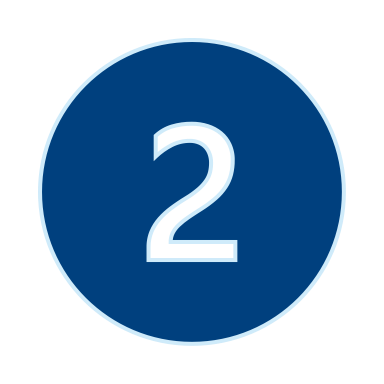 Learn Remotely10 days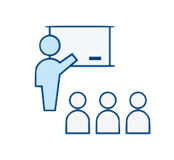 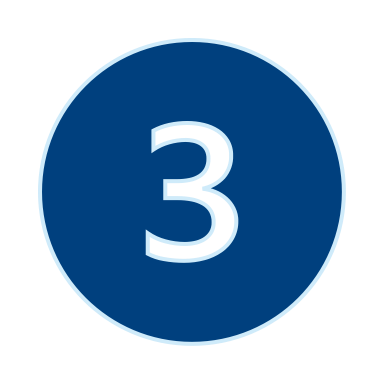 Return to In-School LearningNo symptoms